Guía de trabajo autónomo #4 Mezclas de concreto y mortero para trabajos en casa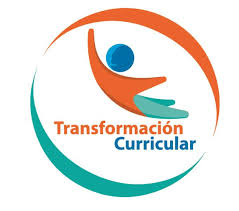 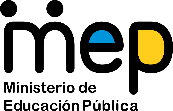 El trabajo autónomo es la capacidad de realizar tareas por nosotros mismos, sin necesidad de que nuestros/as docentes estén presentes. 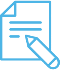 Me preparo para hacer la guía Pautas que debo verificar antes de iniciar mi trabajo.   2. Voy a recordar lo aprendido y/ o aprender. 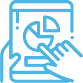 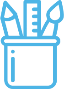  Pongo en práctica lo aprendidoElaborado por: Asesoría Nacional de Artes Industriales/ Validación Profesor Danny Gamboa S- DRE Pérez ZeledónFuentes de Información e imágenesInformación tomada de:“Manual de Prácticas para Artes Industriales”. CAPRIS COSTA RICA- BRICOTICO 2014.Fuentes de Imágenes:Imagen 1: Recuperado de https://www.pinterest.com/pin/825636544168793045/Imagen 2: Dibujos para pintar Página. Recuperado de https://www.dibujosparapintar.com/manualidades_castillos_arena.htmlImagen 3: Recuperado de https://www.shutterstock.com/es/image-photo/construction-gravel-176431106Imagen 4: Recuperado de https://www.freepik.es/vector-gratis/gota-agua-balde_4543739.htmCentro Educativo: Educador/a: Nivel: Séptimo AñoAsignatura: Artes IndustrialesNombre del estudiante:Sección:Materiales o recursos que voy a necesitar Materiales generales como cuaderno, borrador, lápiz.Computadora, Tablet o teléfono con conexión a internet.Condiciones que debe tener el lugar donde voy a trabajar  Espacio para trabajar preferiblemente con luz natural.Tiempo en que se espera que realice la guía 40 minutos.Indicaciones De acuerdo a lo visto en clase y en las guías de trabajo anteriores, conteste en su cuaderno según las indicaciones que se le solicitan.Actividades para retomar o introducir el nuevo conocimiento.Responda la siguiente pregunta en su cuaderno o en esta guía:¿Qué materiales se usan en la construcción para hacer concreto?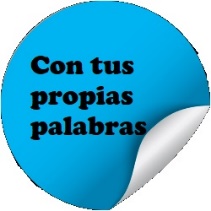 Indicaciones 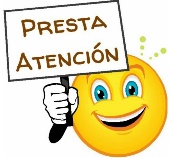 Leer las indicaciones y las tareas solicitadas.Subrayar las palabras que no conoce y buscar su significado.Devuélvase si no comprende alguna indicación o qué tiene que hacerComplete la información que se le solicita en los espacios que corresponde, de acuerdo a lo que se enuncia:El CONCRETO es un compuesto empleado en construcción, se le llama compuesto porque está formado esencialmente por: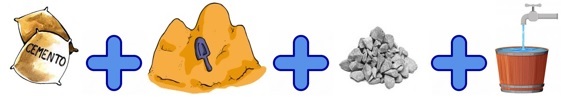 Lea con atención la siguiente información sobre las características de los materiales: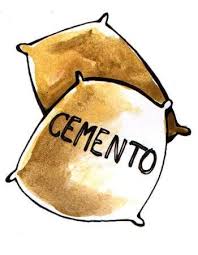 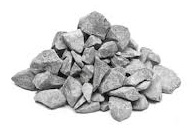 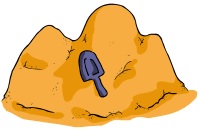 Cuando hacemos la mezcla para el concreto, deben aportarse los materiales de manera que la mezcla sea eficiente, para hacer la mezcla existe una relación entre cemento, arena y piedra. Por ejemplo: Si tenemos la relación1:1:1, la mezcla sería un cemento, una arena y una piedra.Encierre o marque con X la cantidad de baldes requeridos para la mezcla, según la relación de proporción:1:2:2 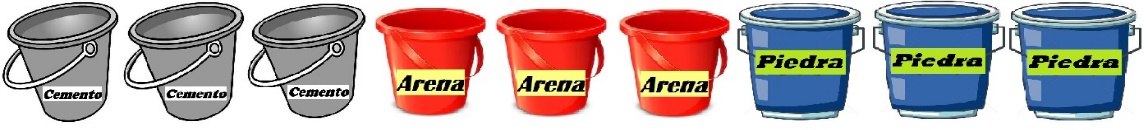 1:2:3De acuerdo con la información anterior, responda las siguientes preguntas, seleccionando una de las dos opciones: 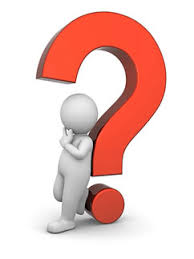 (Puede responder con ayuda de una persona adulta de la casa)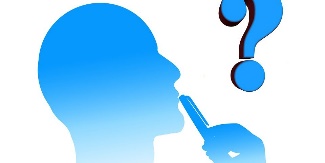 Indicaciones o preguntas o matrices para auto regularse y evaluarse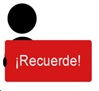 Reviso si realicé todo lo solicitado o me faltó hacer alguna actividad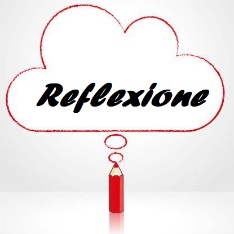  ¿Qué sabía antes de este tema y qué sé ahora?¿Qué puedo mejorar de mi trabajo?¿Cómo le puedo explicar a otra persona lo que aprendí? 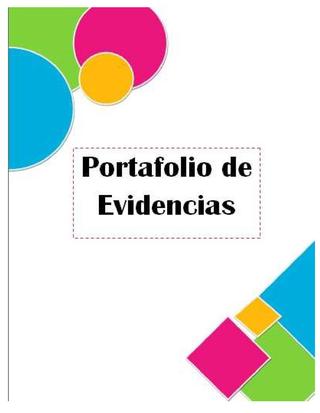  Ahora voy a evaluar el trabajo que realicé: Revise el aprendizaje de hoy: utilice un  según el trabajo logrado. Ubíquelo dentro del cuadro . Solamente puede ubicar su trabajo en un cuadro.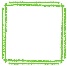 Nivel de desempeño en que quedé: ___________________________ ¿Cómo puedo mejorar? ___________________________________________________Con el trabajo autónomo voy a aprender a aprender Con el trabajo autónomo voy a aprender a aprender Reviso las acciones realizadas durante la construcción del trabajo.Marco una X encima de cada símbolo al responder las siguientes preguntas Reviso las acciones realizadas durante la construcción del trabajo.Marco una X encima de cada símbolo al responder las siguientes preguntas ¿Leí las indicaciones con detenimiento?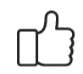 ¿Subrayé las palabras que no conocía?¿Busqué en el diccionario o consulté con un familiar el significado de las palabras que no conocía?¿Me devolví a leer las indicaciones cuando no comprendí qué hacer?Con el trabajo autónomo voy a aprender a aprenderCon el trabajo autónomo voy a aprender a aprenderValoro lo realizado al terminar por completo el trabajo.Marca una X encima de cada símbolo al responder las siguientes preguntasValoro lo realizado al terminar por completo el trabajo.Marca una X encima de cada símbolo al responder las siguientes preguntas¿Leí mi trabajo para saber si es comprensible lo escrito o realizado?¿Revisé mi trabajo para asegurarme si todo lo solicitado fue realizado?¿Me siento satisfecho con el trabajo que realicé?Explico ¿Cuál fue la parte favorito del trabajo?¿Qué puedo mejorar, la próxima vez que realice la guía de trabajo autónomoExplico ¿Cuál fue la parte favorito del trabajo?¿Qué puedo mejorar, la próxima vez que realice la guía de trabajo autónomo